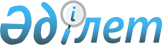 Об установлении ограничительных мероприятий на участке "Ақтасты" села Курчум Курчумского сельского округа Курчумского района
					
			Утративший силу
			
			
		
					Решение акима Курчумского сельского округа Курчумского района Восточно-Казахстанской области от 22 декабря 2015 года № 3. Зарегистрировано Департаментом юстиции Восточно-Казахстанской области 12 января 2016 года № 4335. Утратило силу - решением акима Курчумского сельского округа Курчумского района Восточно-Казахстанской области от 23 февраля 2016 года № 4      Сноска. Отменено решением акима Курчумского сельского округа Курчумского района Восточно-Казахстанской области от 23.02.2016 № 4.

      Примечание РЦПИ.

       В тексте документа сохранена пунктуация и орфография оригинала.

       В соответствии с пунктом 2 статьи 35 Закона Республики Казахстан от 23 января 2001 года "О местном государственном управлении и самоуправлении в Республике Казахстан", подпунктом 7) статьи 10-1 Закона Республики Казахстан от 10 июля 2002 года "О ветеринарии", на основании представления главного ветеринарно-санитарного инспектора Курчумского района от 11 ноября 2015 года № 501, аким Курчумского сельского округа РЕШИЛ:

      1. В связи с выявлением болезни лейкоза животных установить ветеринарный режим с введением ограничительных мероприятий на участке "Ақтасты" села Курчум Курчумского сельского округа Курчумского района.

      2. Контроль за выполнением настоящего решения оставляю за собой.

      3. Настоящее решение вводится в действие по истечении десяти календарных дней после дня его первого официального опубликования.


					© 2012. РГП на ПХВ «Институт законодательства и правовой информации Республики Казахстан» Министерства юстиции Республики Казахстан
				
      Аким Курчумского сельского округа 

С. Дузбаев
